МКДОУ «Детский сад № 1 п. Алексеевск»Воспитатель: Тунгускова Дарья ИльиничнаФотоотчето нетрадиционной форме работыс детьми средней группы.2023 год.Комплексное занятие с детьми средней группы по  изготовлениюстен - газеты «Дерево семьи».Цель: формирование представления о семье и её членах, о доброжелательных отношениях родных людей; об эмоциональном состоянии членов семьи.Задачи: Образовательные:  формировать понятие: мой дом, моя семья; вызвать у детей радость от созданного ими изображения.Развивающие:  развивать чувство формы и цвета, развивать мелкую моторику.Воспитательные: воспитывать любовь и уважение к своим родным;  Материал и оборудование:  Презентация «Семья»;  письмо от Кузи; фотографии с изображением членов семьи;  ладошки из картона, вырезанные детьми заранее;  лист ватмана, клей, кисточки, салфетки.Ход занятия: Дети, к нам в группу пришло письмо. Посмотрим от кого оно. Так, письмо от домовенка Кузи. Воспитатель читает письмо.Дорогие, ребята!Посылаю вам блокнот с заданиями и рассказами о самом главном в жизни человека. А о чем пойдет речь, вы узнаете, отгадав загадки.Ваш домовенок Кузя.- Давайте отгадаем загадки, и узнаем, о чем идет речь.Воспитатель выставляет перед детьми Презентацию «Семья» на мультимедийный экран.Излучает она свет,От улыбки ямочка…Никого дороже нет,Чем родная…  Мамочка.- Молодцы, ребята, правильно!(Выставляется  на экран  картинка с изображением мамы).Беседа (опрос 2-3 детей):- Как зовут твою маму?-  Кто ты для мамы?-  Как мама называет тебя ласково?- Замечательно! А теперь послушайте следующую загадку:Добрый, сильный, ловкий, смелый.Жду ответа я, ребята,Молодцы! Конечно… Это папа.(Выставляет картинку с изображением папы).Беседа (опрос 2-3 детей):- Как зовут твоего папу?- Кто ты для папы?- Читаем следующую загадку:Всё хозяйство: лебеда,Да хохлатка Рябушка,Но ватрушками всегдаНас накормит… Бабушка. (Выставляет картинку с изображением бабушки).Беседа (опрос 2-3 детей):- Кто ты для бабушки?- Молодцы! А вот ещё загадка:Мочит в тёплом молокеОн кусочек хлебушка,Ходит с палочкой в рукеНаш любимый… Дедушка.(Выставляет картинку с изображением дедушки).Беседа (опрос 2-3 детей):- Кто ты для дедушки?- Замечательно, ребята! Вы все  просто молодцы!А вот еще загадка:Я у мамы не один,
У неё ещё есть сын,
Рядом с ним я маловат,
Для меня он — старший… Брат!(Выставляет картинку с изображением брата).- Молодцы, ребята! И последняя загадка, в ней веселая отгадка:Кто любит и меня, и братца,
Но больше любит наряжаться? —
Очень модная девчонка —
Моя средняя … Сестрёнка(Выставляет картинку с изображением сестры, а затем и  всей семьи).А все эти люди вместе называются одним словом – Семья. Ребята, а давайте покажем свою семью на ладошке.Пальчиковая гимнастика «Семья».Этот пальчик – дедушка,Этот пальчик – бабушка,Этот пальчик – папа,Этот пальчик – мама,А этот пальчик – Я,Вот и вся моя семья.Но семьи, ребята, бывают разные: большие и маленькие. Большие – где живут вместе и бабушка с дедушкой, папа, мама и дети. Маленькие – например, мама и ребенок, папа и ребенок и т. д. (Выставляется  на экране ладошка с грустными лицами).Воспитатель: Ой, ребята. Что-то произошло в этой семье. Посмотрите, какие они грустные. Как вы думаете, что же могло произойти? (Ответы детей).- А как вы думаете, что мы можем  сделать? (Ответы детей).- Конечно, ребята, семью надо помирить!Подвижная игра «Помирились».Плохое настроение у нас в семье с утра,И потому в семье у нас не ладятся дела.(голова опущена вниз, руки вдоль туловища, повороты вправо, влево)У дедушки у нашего весь день болит спина,(наклониться вперёд, руки за спину)У бабушки у старенькой кружится голова,(круговые движения головой)Папуля гвоздь хотел забить, по пальцу вдруг попал(стучим кулачками друг о друга)У мамы ужин подгорел, в семье у нас скандал(смотрим на раскрытые ладони)Давайте будем их мирить, семью свою нужно любить.Друг другу улыбнёмся и за руки возьмёмся(взяться за руки и улыбнуться друг другу)Дружно все обнимемся и тогда помиримся!(Семью помирили, ладошку переворачиваем, семья улыбается).- Ребята, посмотрите, вся семья снова улыбается, всё у них хорошо, они помирились. - А хотите сделать ладошку "Дружная семья" и оставить себе на память о сегодняшнем занятии? (Ответы детей)- Тогда идем к столу. (На столе лежат шаблоны ладошек, а также изображение лиц дедушки, бабушки, мамы, папы и ребёнка).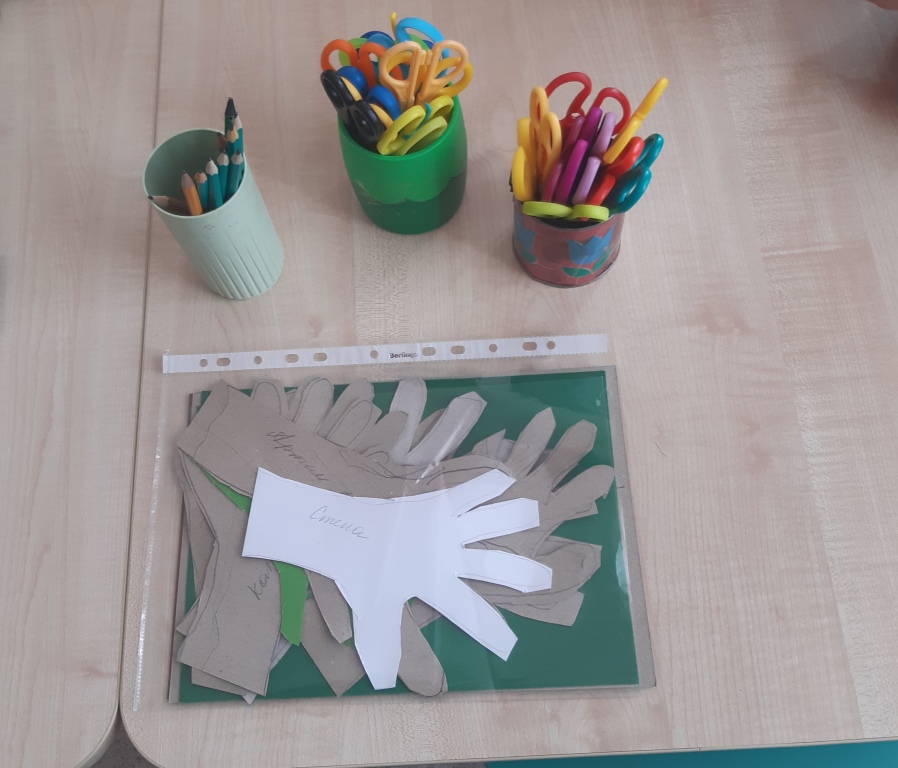 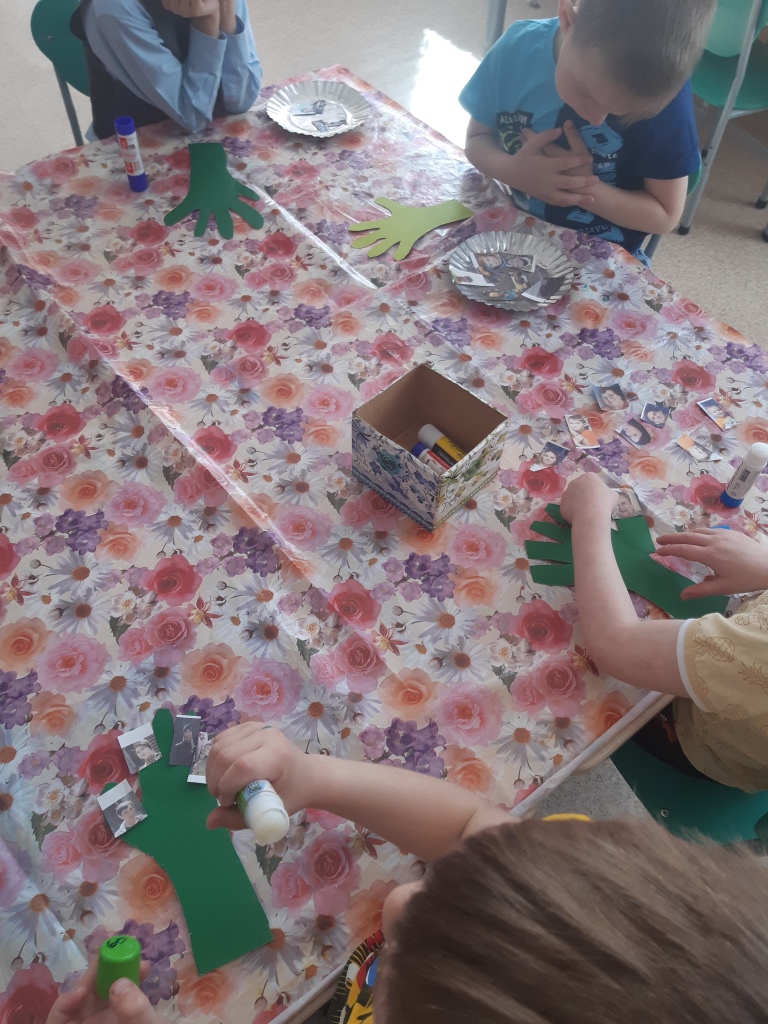 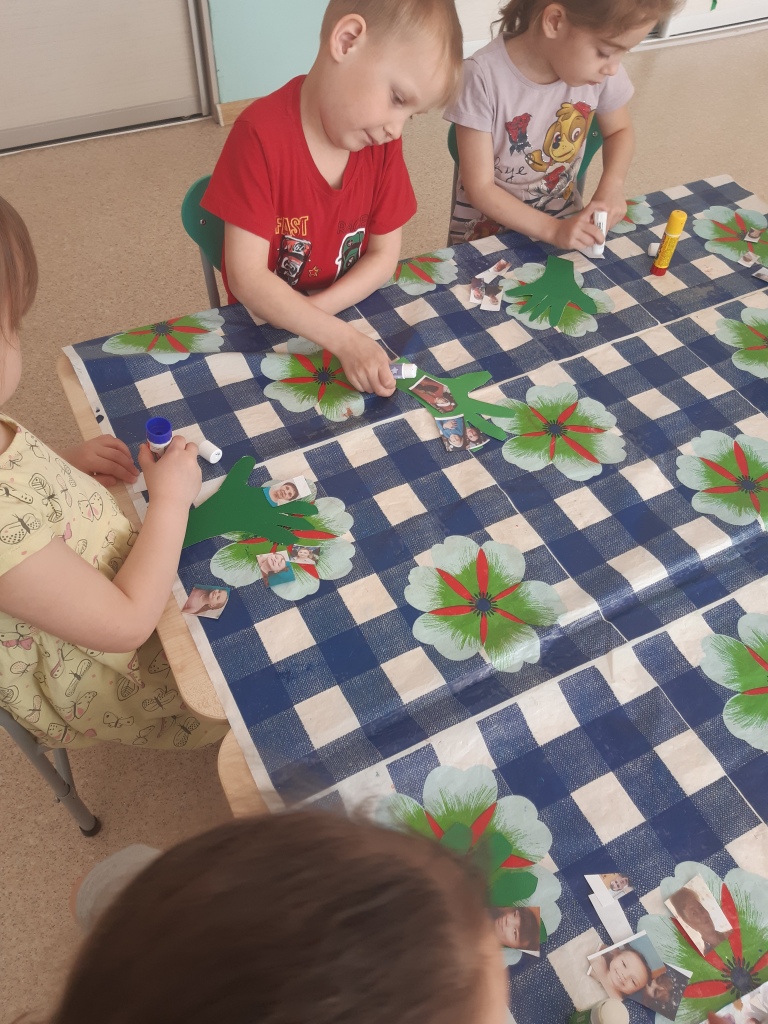 Алгоритм работы.Берем ладошку;Кончик большого  пальчика на ладошке мажем клеем;Берем изображение лица дедушки и приклеиваем;Затем мажем клеем указательный пальчик;Берем изображение лица бабушки и приклеиваем;Аналогично поступаем со средним (папа), безымянным (мама)  пальчиками и мизинчиком (ребенок).- И у вас получилась  дружная семья!(Показ куколок – пальчиков, для закрепления последовательного наклеивания  картинок с изображением членов семьи).Практическая работа детей. 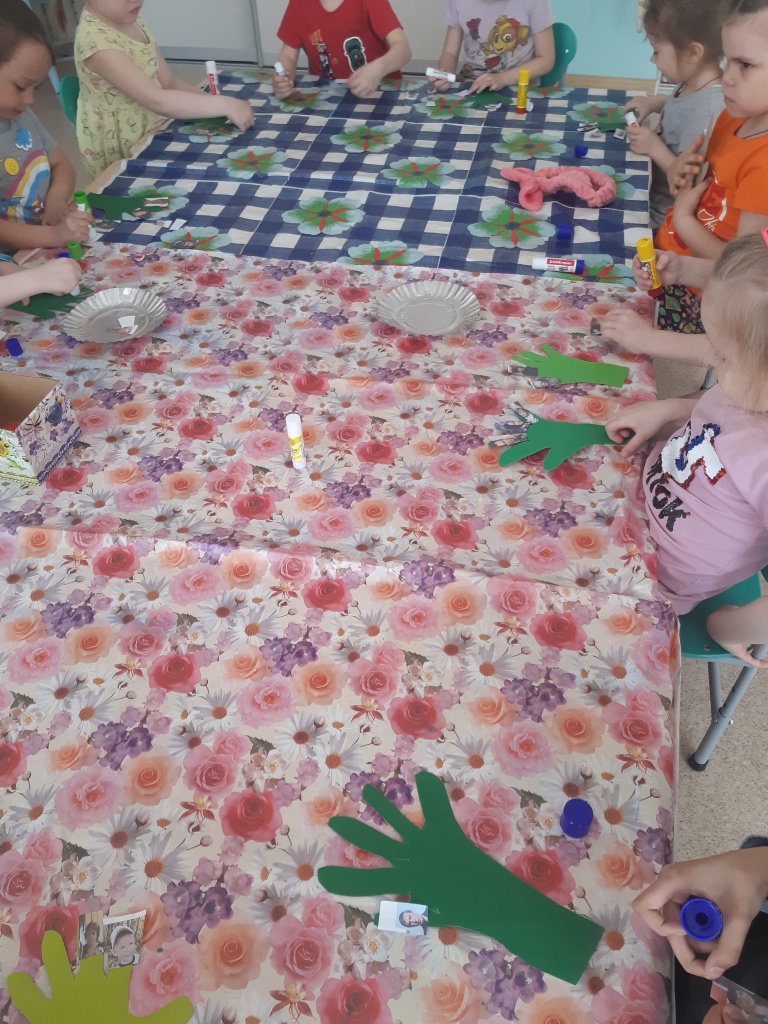 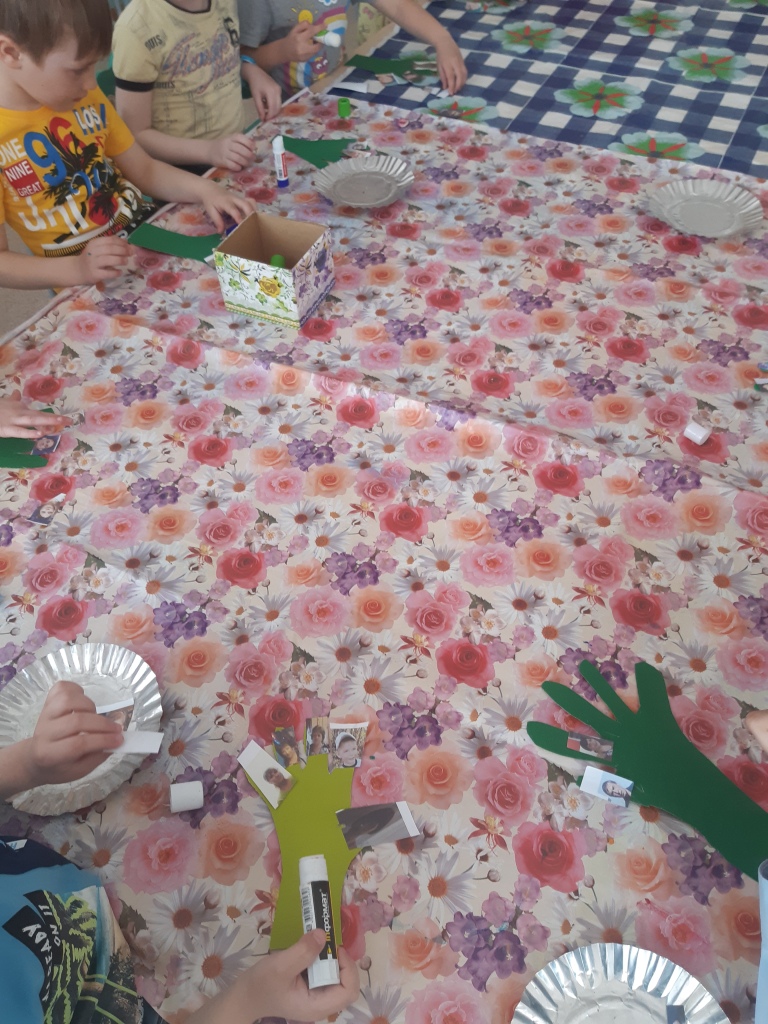 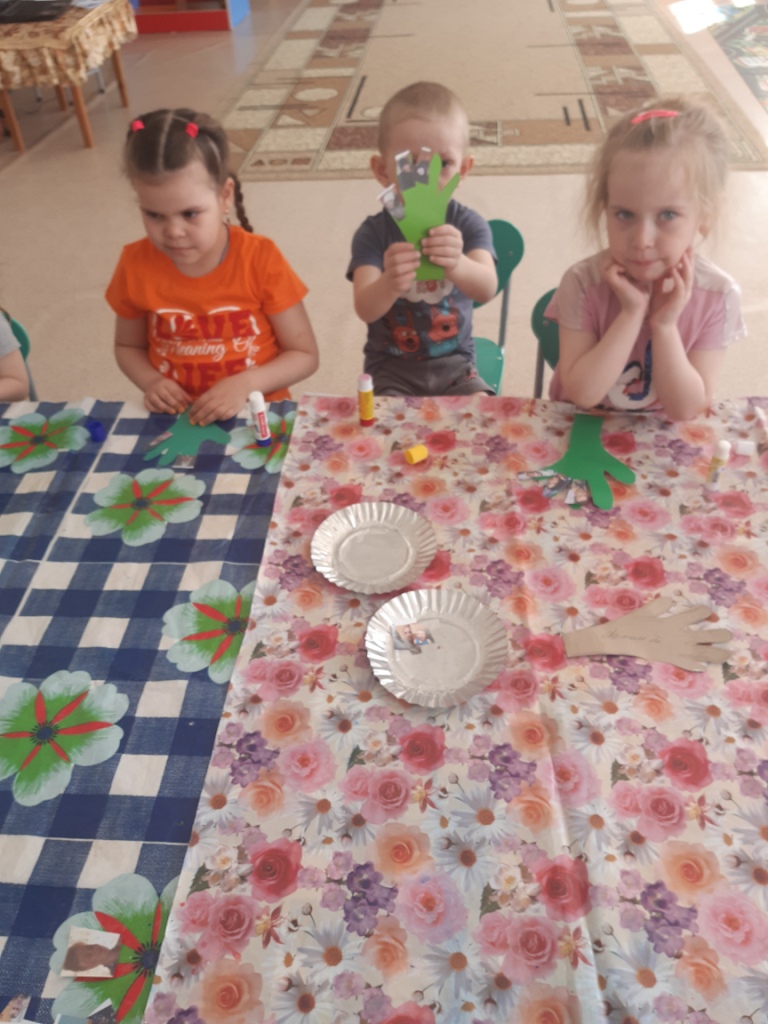 Рефлексия.- Ребята, о ком мы с вами сегодня говорили?- Кого мы с вами помирили?Семья – это счастье, любовь и удача.Семья – это летом поездки на дачу.Семья – это праздник, семейные даты,Подарки, покупки, приятные траты,Рожденье детей. Первый шаг, первый лепет.Мечты о хорошем, волненье и трепет.Семья – это труд, друг о друге забота.Семья – это много домашней работы.Семья – это важно! Семья – это сложно!Но счастливо жить одному невозможно,Всегда будьте вместе, любовь берегите,Обиды и ссоры подальше гоните,Хочу, чтоб про вас говорили друзья:Какая хорошая ваша семья!- Дети, когда вы вырастите, у каждого будет своя семья. И это будет самая лучшая семья, где взрослые будут заботиться о детях и пожилых родителях, а дети будут слушаться взрослых и во всем им помогать. А главное, все будут любить друг друга, и относиться друг к другу с уважением.Вот такая стенгазета у нас получилась!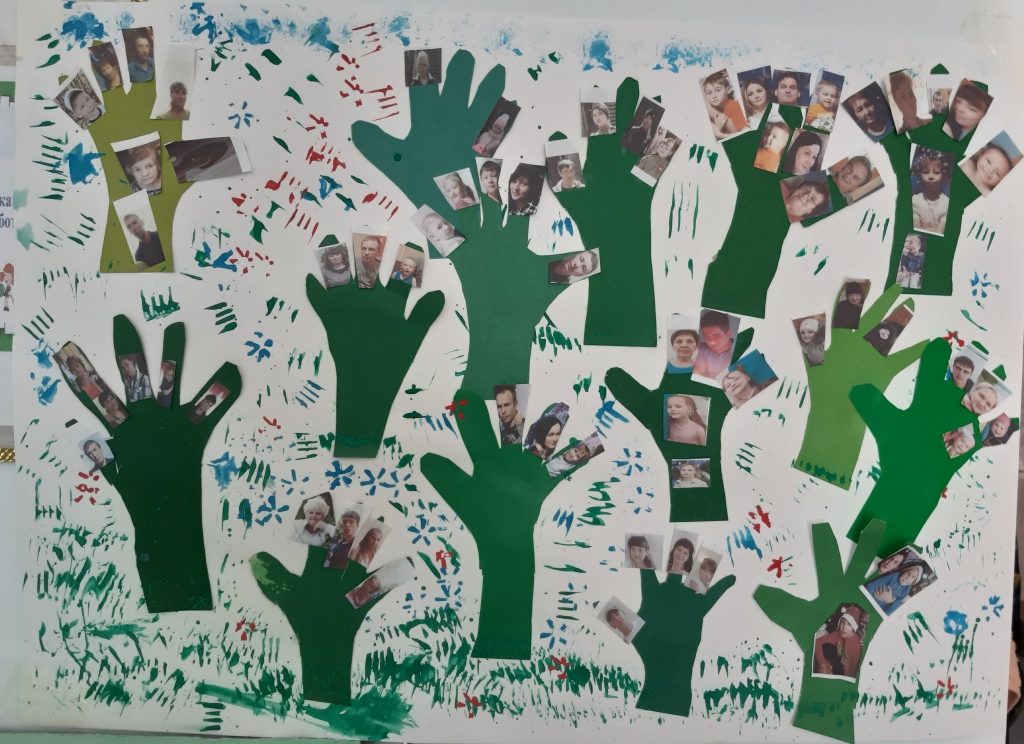 Дорогие, ребята!Посылаю вам блокнот с заданиями и рассказами о самом главном в жизни человека. А о чем пойдет речь, вы узнаете, отгадав загадки.Ваш домовенок Кузя.